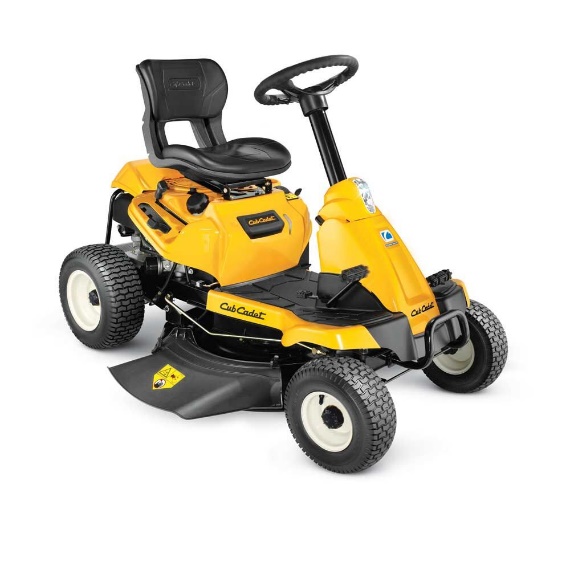 Description คุณลักษณะ CUB CADET CC 30 H Riding Lawn Mower.Key Features Foot-controlled hydrostatic transmission ระบบเกียร์ออโต้ ใช้เท้าเหยียบเดินหน้า-ถอยหลังNew LED high illumination headlight ระบบไฟหน้าแบบ LEDConvenient compact design ขนาดกะทัดรัด เข้าพื้นที่แคบๆได้สะดวกEngine เครื่องยนต์Engine Brand: Cub Cadet®  ใช้เครื่องยนต์ Cubcadet ที่มีประสิทธิภาพสูงEngine Displacement: 382 cc ปริมาณความจุกระบอกสูบ 382 ซีซีFuel Tank Capacity: 1.3 gal. ถังบรรจุน้ำมัน 5 ลิตรCylinders/Material: Single/Cast-iron sleeve เครื่องยนต์ขนาด 1สูบ /เสื้อสูบเหล็ก Engine Oil Capacity: 1.3 qt. ปริมาณน้ำมันหล่อลื่น 1.2 ลิตรLubrication: Fully pressurized, automotive-style oil pump w/ spin-on oil filterBattery: 12V/155 cold crank amp ระบบไฟแบตเตอรี่ 12 V / 155CCACharging System: Flywheel alternator  มีระบบชาร์ทไฟแบตเตอรี่ในตัวDrive System ระบบขับเคลื่อนForward Speed: 4 mph ความเร็วเดินหน้า  6.4 กิโลเมตร/ชั่วโมงReverse Speed: 2 mph ความเร็วถอยหลัง   3.2 กิเมตรต่อชั่งโมง  Transmission Housing: Die-cast aluminum Engine to Transmission: Hydrostatic, Foot (Hydro-Gear T2HP)  ระบบเกียร์อัตโนมัติ ไฮโดรสแตติก Cutting Deck ระบบใบตัดDeck Cutting Width: 30" ขนาดความกว้างใบตัด 76 เซนติเมตรDeck Wash: Patented SmartJet™ high-pressure deck washing system มีระบบล้างใบมีดแรงดันสูงDeck Material: 14-gauge stamped steel ถาดใบมีดขึ้นรูปโลหะมีความแข็งแรงสูง Deck Engagement (PTO): Manual lever control ระบบสั่งการใบตัดด้วยคันโยกDeck Construction: 14-gauge steelBlade(s): single blade  ระบบ 1ใบตัดDeck Lift: Manual ใช้คันโยกปรับระดับความสูง-ต่ำ ถาดใบมีดCutting Height Range: 1.5" - 4" สามารถปรับระดับใบได้ตั้งแต่ 1.5นิ้ว-4นิ้วDeck Positions: 5 position ปรับความสูงใบตัดได้ 5 ระดับChassisFrame: 14-gauge high-strength low alloy steel โครงสร้างคัชชี ใช้วัสดุเหล็กกล้าผสมต่ำที่มีความแข็งแรงสูง Front Axle(s): Steel/14-gauge ชุดเพลาหน้า ใช้โลหะ 14Turning Radius: 18"  รัศมีวงเลี้ยว 18นิ้วBumper: Steel tube ชุดกันชนหน้าแบบท่อหล็กControls Direction: Manual sector and pinion ระบบบังคับเลี้ยวแบบเฟืองขับHeadlight(s): LED ไฟหน้าส่องสว่างแบบLEDComfort Seat Type: Cub Comfort™ seat, multiple position, manual seat adjustment  เบาะนั่งปรับระดับได้ตามสรีระผู้ใช้งานDimensionsWeight (approx.): 340 lbs. น้ำหนักตัวรถไม่รวมถุงเก็บหญ้า  155 กิโลกรัมWarrantyWarranty: 1-year  สินค้ารับประกัน 1ปี  ยกเว้นอะไหล่สิ้นเปลือง